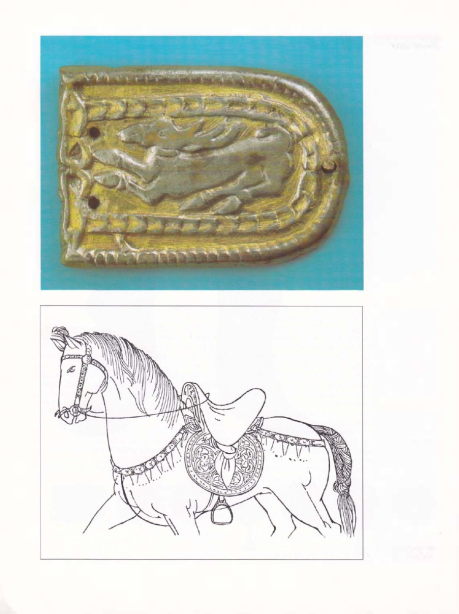 A Törteli Falumúzeum Baráti Kör Egyesület jelentiHelmeczy emlékverseny A Törteli Falumúzeum Baráti Kör Egyesület Helmeczy Mihály Emlékévet hirdetett születésének 230., Törtelen való újratemetésének 165. évfordulója alkalmából. Az Emlékév eseményei között elsőként irodalmi emlékversenyt, egy felolvasó délutánt tartottunk május 17-én délután 3 órai kezdettel a Déryné Művelődési Központ és Könyvár Malom épületében, a Könyvtár előadói helyiségében. Az eseményen általános iskolai tanulók, felkészítő tanáraik és Egyesületünk tagja vettek részt. Nevezni lehetett Helmeczy Mihállyal és Törtellel kapcsolatos versek és prózai művek elmondásával, illetve felolvasásával. A vetélkedő győztesei és aktív szereplői részt vehetnek a Helmeczy Mihály emlékkiránduláson, melyet augusztus 23-24-ére tervezünk. A kirándulás keretében ellátogatunk Helmeczy Mihály szülővárosába, a felvidéki Királyhelmecre, a második napon megtekintjük II. Rákóczi Ferenc síremlékét a kassai Szent Erzsébet Székesegyházban, majd megállunk Krasznahorka büszke vára alatt, végül Aggteleken keresztül érkezünk vissza Törtelre.A vetélkedő megnyitásaként az Egyesület elnöke üdvözölte a megjelenteket, és megdicsérte a tanulóifjúság résztvevő tagjait bátorságukért, előre megköszönve a felkészülésbe fektetett munkát.Bevezetőként a Czeróczki Ferencné alpolgármester asszony, Egyesületünk tagja felolvasta „Helmeczy Mihály, a jóbarát” c. írását.A zsűri tagjai Czeróczki Ferencné, Dr. Bálint Béla, Czeróczki János, Czeróczki Jánosné, Ábrahám László, Dr. Erdei László, Perlakiné Somodi Gabriella, Juhász Sándorné voltak.A versenyzőket Bakos Lászlóné és Perlakiné Somodi Gabriella tanárnők készítették fel.Nagy érdeklődéssel és figyelemmel követtük ifjú előadóinkat, akik a következő művek közül választhattak: Kazinczy Ferenc: Felsőpenczi Vida Lászlóhoz (1 felolvasás); Arany János: A tetétleni halmon (5-en választották); Kazinczy Ferenc: Helmeczy Mihályhoz (2 felolvasás); Erdei László: Helmeczy Mihály, mint háztulajdonos Törtelen (4-en választották).A vetélkedőn felsőtagozatos tanulók vettek részt: Abonyi Kamilla, Bakos Gerda Kata, Balázs Nikolett, Budavári Ida, Burai Miklós Jenő, Kautzky Ilona, Minárovics Péter Dávid, Minárovics Tamás Róbert, Nagy Ramóna, Sándor Blanka, Tamasi Mária Ilona és Váradi Kamilla Virág.A zsűri hosszasan tárgyalta a z előadók teljesítményét, olvasási készség, hangsúlyozás, a vershez illetve prózához illő előadás alapján. Ezalatt a hallgatóság a szomszédos teremrészben üdítővel, rágcsálni valókkal frissítette magát.A zsűri véleménye alapján I. helyezett: Burai Miklós Jenő; II. helyezett: Nagy Nikolett; III. helyezett: Bakos Gerda Kata lett. A kiránduláson minden versenyző részt vehet.Köszönjük minden résztvevő munkáját.Dr. Erdei LászlóTörteli Falumúzeum Baráti Kör Egyesület